Highly Creative & Passionate 16 yrs. experienced UI/UX Full-Stack Professional with great principles, ability and flexibility to span across various disciplines (Research, Identify, Visualize, Define, Sketch and Prototype) in Web, Mobile, Tab, Hybrid and Enterprise Product Design and Developments.Portfolio – http://www.bazef.com     Linkedin- https://www.linkedin.com/in/venkateshalagarsamy/ SpecialtiesWork Model | User-Centered Design (UCD), Lean UX and Agile (Ahead).Environment| Web UX, Mobile First Design, Mobile UX, Tab UX, Hybrid UX and Enterprise UX.UI/ UX Expertise | Persona Research, Identify & Solve Problems, Define Solution & Concepts, Create Flows & Diagrams, Wireframes Low/High, UI Design, Visual Design, Adaptive Design, Interactive Prototype, Typography, Branding, Icon Design, Design Assets, Design Spec and Style Guideline Development Process | Markup Code (Semantic Format with WCAG Compliance), Cascade Style Sheet (Advanced), CSS/ JS Framework, Responsive Web Development (RWD), Adaptive Web Development (AWD) and Scripting.Tech ExpertiseUXD/UID | Adobe CC, Sketch, Axure, InVision, Zeplin, Balsamiq, OmniGraffle & Keynote.UI Front | HTML, CSS, Material UI, Bootstrap, LESS, SASS, WebCore, React JS, Angular JS, .Net MVC, PHP, JQuery, JavaScript.CMS | Drupal, WordPress, Joomla. Skill MatrixCareer AchievementsProduct Rollout Performer for Provider Vista Project in Florida BlueCustomer Centric Awarded for WDG HITS project in HCSAwarded Best Team Player for HITS project in HCS(Aditi Technologies)Awarded & Certified Best Team Player for Microsoft Learning Paths project in HCSAwarded Star of the Quarter in HCS(Aditi Technologies)Awarded Best Team Player for Jive World Project in SourceNAwarded Best Demo Reel Animation for Dell in SourceNCertified “Mission Accomplished Award” for MobiTV iPhone App in SourceNCareer HistoryFlorida Blue - Principal UX/UI Designerhttp://www.floridablue.comResponsibilities: Product Research, Gather Information, Identify the Problems, Visualize & Define UX Solutions, Create Flows/ Concepts with Low Fidelity Wireframe, Design User Interface, Generate Interactive Prototypes, Create Design Assets & Specs, Collaborate with Dev Team and Evaluate the UI with UX and Guideline.Start the Cure – Lead UI/ UX DesignerResponsibilities: Requirement Analysis, UX Design, Wireframe, Interactive Prototypes, UI Design, Redline/ Blueline Design Spec, User Guide, Style Guide, Visual Design, Graphic Design, Front-end UI Development, Cross Browser and Cross Devices Compatibility Testing.Harman Connected Services –Principal UX Consultanthttp://www.harman.com Responsibilities: Lead Design Teams, Mentorship, Requirement Analysis, User Experience Design, Interaction Design, UI Design, Mobile Design, Product Design, Information Architecture, Agile ahead Process, SPA App Design, Wireframing, Interactive Prototypes, Visual Design, Graphic Design, Email Templating, Banner Design, Design Assets, Design Specification, Style Guide, Front-end UI Development, Cross Browser & Cross Devices Compatibility Testing. Microsoft – Senior UI/UX Designerhttp://www.microsoft.comResponsibilities: Requirement Analysis, User Experience Design, User Interface Design, Surface UX Design, Surface UI Design, Agile & Ahead Process, SPA App Design, Wireframing, Interactive Prototypes, User Guide, Style Guide, Front-end UI Development, Cross Browser & Cross Devices Compatibility Testing. Skype – User Interface Designerhttp://www.skype.comResponsibilities: Requirement Analysis, User Interface Design, Agile & Ahead Process, Interactive Prototypes, Design Assets, Design Specification and Style Guide. SourceN Inc., - Senior Interaction Designerhttp://sourcen.com Responsibilities: Requirement Analysis, Interaction Design, UI Design, Mobile Design, Interactive Prototypes, Visual Design, Graphic Design, Email Templating, Banner Design, Front-end UI Development, Flex UI Development, Cross Browser Compatibility Test and Cross Devices Compatibility Test.Intel - Flex UI Designerhttp://intel.comResponsibilities: Requirement Analysis, User Interface Design, Design Assets, Design Specification, Style Guide and Flex UI Development.DELL - Visual Graphic Designerhttp://dell.comResponsibilities: Requirement Analysis, Visualize & Define Concepts and Ideas, Graphic Design, Animation, Visual Graphics, Video and Audio Editing.Graf Publishing Pvt Ltd - Senior Web Developerhttp://graf.co.in/Responsibilities: UI Design, Visual Design, Graphic Design, Email Templating, Banner Design, Front-end UI Development, Cross Browser Compatibility Test and Cross Devices Compatibility Test.Dot Com Infoway – Flash Designerhttp://www.dotcominfoway.com Responsibilities: Requirement Analysis, UI Design, Flash Template Design, Flash Animation and ActionScriptGalatta – Flash UI Designerhttp://galatta.comResponsibilities: Requirement Analysis, User Interface Design, Design Assets, Design Specification, Style Guide and Flex UI Development.Ananth Technologies – Patent DesignerResponsibilities: Requirement Analysis, Machinery Tool Vector Outliner, Machinery Tool 3D Models.Best Projects (Few)Provider ConnectClient: Florida Blue | Duration: Aug, 2017– Apr, 2020Role: Principal UX/UI Designer| Model: Agile | Platform: React JSSummary: Provider Connect is an internal application which maintains Providers, Practitioners & Suppliers informations. It operated by internal FTEs, Practitioners, Providers and Supplier Individuals from GuideWell company. Process: Lean UX, Agile Model, Wireframe Sketches, Prototyping, Workflow Presentation, UX Design, GUI Design Responsibility: Requirement AnalysisHeuristic EvaluationIdentify ProblemsDefine UX SolutionGenerate Concepts & IdeasPaper Sketch and Low Fidelity WireframeMockup PrototypesUser Interface DesignInteractive PrototypeUsability TestingDesign Assets & SpecsDevelopment CollaborationUX Evaluation with developed UITechnology/ Tools: Balsamiq, Adobe XD, React JS, Material UI, HTML5, CSS3 with W3C/ WCAG compliance.Contract ManagerClient: Florida Blue | Duration: May, 2018– Oct, 2018Role: Principal UX/UI Designer| Model: Agile | Platform: React JSSummary: Contract Manager is a tool that has the capable to create, amend, maintains and track all contract documents from GuideWell, BCBSFL and Florida Blue Providers, Hospitals and Supplier Individuals. It’s an internal facing application which operated by internal Administrators, Supplier Individuals and authorized Contractees. Process: Lean UX, Agile Model, Wireframe Sketches, Prototyping, Workflow Presentation, UX Design, GUI Design Responsibility: Requirement AnalysisIdentify ProblemsDefine UX SolutionGenerate Concepts & IdeasPaper Sketch and Low Fidelity WireframeMockup PrototypesUser Interface DesignInteractive PrototypeUsability TestingDesign Assets & SpecsTechnology/ Tools: Balsamiq and Adobe XD.Provider VistaClient: Florida Blue | Duration: Oct, 2018– Feb, 2019Role: Principal UX/UI Designer| Model: Agile | Platform: React JSSummary: Provider Connect is a web application which maintains all Providers, Practitioners & Suppliers informations. Process: Lean UX, Agile Model, Wireframe Sketches, Prototyping, Workflow Presentation, UX Design, GUI Design Responsibility: Requirement AnalysisIdentify ProblemsDefine UX SolutionGenerate Concepts & IdeasPaper Sketch and Low Fidelity WireframeMockup PrototypesUser Interface DesignInteractive PrototypeTechnology/ Tools: Balsamiq, Adobe XD, React JS, Material UI, HTML5, CSS3 with W3C/ WCAG compliance.My Life Plan (MLP) – Mobile First DesignClient: Florida Blue | Duration: Oct, 2018– Mar, 2019Role: Principal UX/UI Designer| Model: Agile | Platform: React JSSummary: MLP is a Mobile First Application which developed to track Florida Blue customer’s health system. Process: Lean UX, Agile Model, Wireframe Sketches, Prototyping, Workflow Presentation, UX Design, GUI Design Responsibility: Requirement AnalysisIdentify ProblemsDefine UX SolutionGenerate Concepts & IdeasPaper Sketch and Low Fidelity WireframeMockup PrototypesUser Interface DesignInteractive PrototypeUsability TestingDesign Assets & SpecsTechnology/ Tools: Balsamiq and Adobe XD.eDar Client: START the Cure | Duration: March, 2017– Aug, 2017 Role: UX/ UI Design Architect | Model: Agile | Platform: .NET MVC Summary: eDar is a patient data application which is accessible by internal doctors from START the cure. Process: Product /Requirment /User Analysis, Information Architecture Design, Navigation Design, Information Design, User/ Process Flow Diagrams, Wireframe Sketches, Prototyping, Workflow Presentation, GUI Design, UI Development with Responsive Web Development (RWD), Usability Testing and Cross Browser & Cross Devices Compatibility Testing, Responsibility: Interact with customer and team to get input on requirmentBrainstorm with team to clarify and clear about the requirement to concepting, defining the workflow.Colloborate with team in Agile Model procedure.Create User Flow/ Process Flow Diagrams, Wireframes, Prototypes and Personas according to the product requirement using Axure and Photoshop tools.Design Graphic User Interface using Photoshop.Develop the design into functional pages using HTML, CSS3, LESS, Devexpress UI Framework, Bootstrap and JQueryResponsive Web Development (RWD) has taken care targetted on all desktop resoluitons.UI/ UX Testing has taken care on all browser and in different resolutions.Technology/ Tools: Axure, Photoshop, jQuery, HTML5, CSS3, LESS, Devexpress UI Framework and Bootstrap with W3C/ WCAG complianceClinical SynchronyClient: START the Cure | Duration: March, 2017– Aug, 2017 Role: UX/ UI Design Architect | Model: Agile | Platform: .NET MVC Summary: It is a another version of eDar application which is used by internal doctors from START the cure. Process: Product /Requirment /User Analysis, Information Architecture Design, Navigation Design, Information Design, User/ Process Flow Diagrams, Wireframe Sketches, Prototyping, Workflow Presentation, GUI Design, UI Development with Responsive Web Development (RWD), Usability Testing and Cross Browser & Cross Devices Compatibility Testing, Responsibility: Design Graphic User Interface using Photoshop.Develop the design into functional pages using HTML, CSS3, LESS, Devexpress UI Framework, Bootstrap and JQuery with W3C/ WCAGResponsive Web Development (RWD) has taken care targetted on all desktop resoluitons.UI/ UX Testing has taken care on all browser and in different resolutions.Technology/ Tools: Axure, Photoshop, jQuery, HTML5, CSS3, LESS, Devexpress UI Framework and Bootstrap with W3C/ WCAG complianceMicrosoft Avesta - http://bazef.com/images/WebApp/Avesta/src/core.html Client: Microsoft | Employer: Harman Connected Services | Duration: 3 Month (Dec, 2016 -  Feb, 2017) Role: Lead Front-End UI Developer | Platform: HTML5 and CSS3 Summary: Avesta is the new product by Microsoft which I demonstrated as click through prototype. Process: Product/ Requirment Analysis, Braistorming, Front-End UI Development with Responsive UI Development (RWD) and UI/ UX Testing, Responsibility: Interact with customer and team to get design mockups and requirement inputsUnderstand the click through prototype workflowDeveloped the design into interactive prototype using HTML, CSS3, LESS, and JQuery/ Javascript.Responsive Web Development (RWD) has taken care on desktop, table and mobile devices.UI/ UX Testing has taken care on all browser and multiple devices in different resolutions.Technology/ Tools: Zeplin, Illustrator, HTML5, CSS3 and JQuery with W3C/ WCAGMicrosoft Human Insight Team Study (HITS )Client: Microsoft | Employer: Harman Connected Services | Duration: 1 Year 6 Months (May, 2015 – Nov, 2016) Role: Lead UX/ UI Designer | Model: Agile | Platform: .NET MVC Summary: HITS is knowledge repository search engine for user research content which is accessible by Microsoft Internal FTE and External Vendors. Process: Product /Requirment /User Analysis, Information Architecture Design, Navigation Design, Information Design, User/ Process Flow Diagrams, Wireframe Sketches, Prototyping, Workflow Presentation, GUI Design, UI Development with Responsive Web Development (RWD), Usability Testing and Cross Browser & Cross Devices Compatibility Testing, Responsibility: Interact with customer and team to get input on requirmentBrainstorm with team to clarify and clear about the requirement to concepting, defining the workflow.Colloborate with team in Agile Model procedure.Create User Flow/ Process Flow Diagrams, Wireframes, Prototypes and Personas according to the product requirement using Axure and Illustrator tools.Design Graphic User Interface using Illustrator.Develop the design into functional pages using HTML, CSS3, LESS, Webcore and JQuery/ JavascriptResponsive Web Development (RWD) has taken care targetted on all desktop resoluitons.UI/ UX Testing has taken care on all browser and in different resolutions. Technology/ Tools: Axure, Illustrator, jQuery, Javascript, HTML5, CSS3, LESS/ SASS, Bootstrap and Webcore with W3C/ WCAG complianceDetection Dictionary Client: Microsoft | Employer: Harman Connected Services | Duration: 6 Months (Jan, 2016 – Jun, 2016) Role: UX/ UI Design Architect | Model: Agile | Platform: Azure .NET MVC Summary: The app centrally manage the detection development lifecycle to measure the security monitoring across multiple team in Microsoft. It is Single Page Application (SPA) design model.Process: Product /Requirment /User Analysis, Information Architecture Design, Navigation Design, Information Design, User/ Process Flow Diagrams, Wireframe Sketches, Prototyping, Workflow Presentation, GUI Design, UI Development with Responsive Web Development (RWD), Usability Testing and Cross Browser & Cross Devices Compatibility Testing, Responsibility: Interact with customer and team to get input on requirmentBrainstorm with team to clarify and clear about the requirement to concepting, defining the workflow.Colloborate with team in Agile Model procedure.Create User Flow/ Process Flow Diagrams, Wireframes, Prototypes and Personas according to the product requirement using Axure and Photoshop tools as per Single Page Application (SPA) Design model.Design Graphic User Interface using Photoshop.Develop the design into functional pages using HTML, CSS3, LESS and JQuery/ JavascriptResponsive Web Development (RWD) has taken care targetted on all Desktop resoluitons.UI/ UX Testing has taken care on all browser and in different resolutions. Technology/ Tools: Axure, Photoshop, Javascript/ jQuery, HTML5, CSS3, LESS/ SASS, Bootstrap and Webcore with W3C/ WCAG complianceMicrosoft Skype Experience Client: Skype | Employer: Harman Connected Services | Duration: 6 Months (Feb, 2015 – Jul, 2015) Role: Lead UI/ UX Designer | Model: Agile Summary: Skype Experience Engine is portal to maintain all the skype feedbacks and the work flow of feedbacks. Process: Heuristic Evaluation, User Testing, Product Analysis, User Analysis, Requirment Analysis, Product Refinement, Improved UX Prototyping, GUI Design Refinment, Front-End UI Development with Responsive Web Development and UI/ UX Testing, Responsibility: Interact with customer and team to get input on requirmentBrainstorm with team to clarify and clear about the requirement to concepting, defining the workflow.Colloborate with team in Agile Model procedure.Create User Flow/ Process Flow Diagrams, Wireframes, Prototypes and Personas according to the product requirement using Balsamiq and Photoshop.Design Graphic User Interface using Photoshop. Technology/ Tools: Balsamiq, Photoshop, HTML5, LESS, CSS3 and JQuery/ Javascript with W3C/ WCAG complianceMicrosoft SCO - https://www.microsoft.com/surface/en-ae/support/business Client: Microsoft | Employer: Harman Connected Services | Duration: 6 Months (Jun, 2015 – Dec, 2015)Role: UX/ UI Design Architect | Model: Waterfall | Platform: .NET Summary: Surface Commercial Order is a ecommerce portal for Microsoft’s surface devices Process: Heuriostic Evaluation, User/ Usability Testing, Product Refinement Analysis, GUI Design, UI Development with Responsive Web Development (RWD) and Cross Browser & Cross Devices Compatibility Testing,  Responsibility: Interact with customer and team to get input on requirmentHeauristic Evaluation with existing applicationBrainstorm with team to clarify and clear about the requirement to concepting, defining the workflow.Create User Flow/ Process Flow Diagrams, Wireframes, Prototypes and Personas according to the product requirement using Axure and Photoshop tools as per Single Page Application design model.Design Graphic User Interface using Photoshop.Develop the design into functional pages using HTML, CSS3, LESS and JQuery/ JavascriptResponsive Web Development (RWD) has taken care targetted on all Desktop resoluitons.UI/ UX Testing and Refinement process has taken care with all browser compatibility and in different resolutions. Responsibility: UX Process, Prototype, GUI Design and UI Development.Technology/ Tools: Sketch, Photoshop, HTML5, LESS, Javascript/ JQuery and CSS3  with W3C/ WCAG complianceRADAR Client: Aditi Technologies | Employer: Aditi Technologies (HCS) | Duration: 9 Months (Jun, 2014 – Mar, 2015)  Role: UX/ UI Design Architect | Model: Waterfall | Platform: .NET Summary: RADAR is a resource management internal portal accessed by HR & Managers.Process: Product /Requirment /User Analysis, Information Architecture Design, Navigation Design, Information Design, User/ Process Flow Diagrams, Wireframe Sketches, Prototyping, Workflow Presentation, GUI Design, UI Development with Responsive Web Development (RWD), Usability Testing and Cross Browser & Cross Devices Compatibility Testing,  Responsibility: Interact with customer and team to get input on requirmentBrainstorm with team to clarify and clear about the requirement to concepting, defining the workflow.Create User Flow/ Process Flow Diagrams, Wireframes, Prototypes and Personas according to the product requirement using Axure and Photoshop tools as per Single Page Application design model.Design Graphic User Interface using Photoshop.Develop the design into functional pages using HTML, CSS3, LESS and JQuery/ JavascriptResponsive Web Development (RWD) has taken care targetted on all Desktop, Table and Mobile Devices.UI/ UX Testing has taken care on all browser and in different resolutions. Responsibility: UX Process, GUI Design, UI Development with Adaptive UI Implementation.Technology/ Tools: Balsamiq, Illustrator, HTML5, LESS, CSS3 and JQuery with W3C/ WCAG complianceMicrosoft Whitespaces - http://whitespaces.microsoftspectrum.com Client: Microsoft | Employer: Aditi Technologies (HCS) | Duration: 2 Years (Jan, 2013 – Dec, 2015) Role: Lead UX/ UI Designer & Front-End UI Developer | Model: Agile | Platform: .NET Summary: The app offers ability to identify and access available unoccupied TV channels by location.Process: Product /Requirment /User Analysis, Information Architecture Design, Navigation Design, Information Design, User/ Process Flow Diagrams, Wireframe Sketches, Prototyping, Workflow Presentation, GUI Design, UI Development with Responsive Web Development (RWD), Usability Testing and Cross Browser & Cross Devices Compatibility Testing, Responsibility: Interact with customer and team to get input on requirmentBrainstorm with team to clarify and clear about the requirement to concepting, defining the workflow.Colloborate with team in Agile Model procedure.Create User Flow/ Process Flow Diagrams, Wireframes, Prototypes and Personas according to the product requirement using Balsamiq and Photoshop tools.Design Graphic User Interface using Photoshop.Develop the design into functional pages using HTML, CSS3, LESS, Webcore and JQuery/ Javascript Responsive Web Development (RWD) has taken care on Desktop, Table and Mobile Devices.UI/ UX Testing has taken care on all browser and multiple devices in different resolutions. Technology/ Tools: Balsamiq, Photoshop, HTML5 and CSS3 with W3C/ WCAG complianceMicrosoft Spectrum Observatory - http://whitespaces-jm.cloudapp.net/ Client: Microsoft | Employer: Aditi Technologies (HCS) | Duration: 3 Years 6 Months (Apr, 2012 – Oct, 2016)Role: Lead UX/ UI Designer & Developer | Model: Agile | Platform: .NET Summary: Maintains records of all authorized services in TV frequency bands for a specific geographic location.Process: Product /Requirment /User Analysis, Information Architecture Design, Navigation Design, Information Design, User/ Process Flow Diagrams, Wireframe Sketches, Prototyping, Workflow Presentation, GUI Design, UI Development with Responsive Web Development (RWD), Usability Testing and Cross Browser & Cross Devices Compatibility Testing, Responsibility: Interact with customer and team to get input on requirmentBrainstorm with team to clarify and clear about the requirement to concepting, defining the workflow.Colloborate with team in Agile Model procedure.Create User Flow/ Process Flow Diagrams, Wireframes, Prototypes and Personas according to the product requirement using Balsamiq and Photoshop tools.Design Graphic User Interface using Photoshop.Develop the design into functional pages using HTML, CSS3, LESS, Webcore and JQuery/ Javascript Responsive Web Development (RWD) has taken care on Desktop, Table and Mobile Devices.UI/ UX Testing has taken care on all browser and multiple devices in different resolutions. Technology/ Tools: Balsamiq, Photoshop, HTML5, CSS3 and JQuery with W3C/ WCAG complianceMicrosoft GLIMR Client: Microsoft | Employer: Aditi Technologies (HCS) | Duration: 1 Year 1 Month (Dec, 2013 – Jan, 2015)Role: UX/ UI Designer & Front-End UI Developer | Model: Agile | Platform: .NET Summary: Asset inventory management application. Its accessed by Microsoft internal, external and vendor.Process: Product /Requirment /User Analysis, Information Architecture Design, Navigation Design, Information Design, User/ Process Flow Diagrams, Wireframe Sketches, Prototyping, Workflow Presentation, GUI Design, UI Development with Responsive Web Development (RWD), Usability Testing and Cross Browser & Cross Devices Compatibility Testing, Responsibility: Interact with customer and team to get input on requirmentBrainstorm with team to clarify and clear about the requirement to concepting, defining the workflow.Colloborate with team in Agile Model procedure.Create User Flow/ Process Flow Diagrams, Wireframes, Prototypes and Personas according to the product requirement using Powerpoint and Photoshop tools.Design Graphic User Interface using Photoshop.Develop the design into functional pages using HTML, CSS3, LESS, Webcore and JQuery/ Javascript Responsive Web Development (RWD) has taken care on Desktop, Table and Mobile Devices.UI/ UX Testing has taken care on all browser and multiple devices in different resolutions.Technology/ Tools: Powerpoint, Photoshop, HTML5, LESS and CSS3 with W3C/ WCAG complianceMicrosoft Learning Paths - https://mspartnerlp.mspartner.microsoft.com/LearningPath Client: Microsoft | Employer: Aditi Technologies (HCS) | Duration: 2 Years 6 Months (Mar, 2012 – Sep, 2014)  Role: Lead UI/ UX Designer & Front-End UI Developer | Model: Agile | Platform: .NET Summary: Microsoft has a partner portal, for its partners to learn about the different Microsoft solutions and products – with content segregated on the lines of product, competency and other such aspects. The portal allows employees of the partner firms to select learning paths for themselves and take assessments and certifications on the different learning segments. It has two app versions that Web App and Microsoft Surface App. In Web App, I played as Front-End UI Developer and in Surface App, I played as Lead UI/ UX Designer.Process: Product /Requirment /User Analysis, Information Architecture Design, Navigation Design, Information Design, User/ Process Flow Diagrams, Wireframe Sketches, Prototyping, Workflow Presentation, GUI Design, UI Development with Responsive Web Development (RWD), Usability Testing and Cross Browser & Cross Devices Compatibility Testing, Responsibility: Interact with customer and team to get input on requirmentBrainstorm with team to clarify and clear about the requirement to concepting, defining the workflow.Colloborate with team in Agile Model procedure.Develop the design into functional pages using HTML, CSS3, LESS, Webcore and JQuery/ Javascript Responsive Web Development (RWD) has taken care on Desktop, Table and Mobile Devices.UI Testing has taken care on all browsers and multiple devices in different resolutions.Technology/ Tools: Photoshop, HTML5, CSS3 and JQuery with W3C/ WCAG complianceAcademics Venkatesh AlagarsamyPrincipal UI/UX DesignerEmail: mr.venk@outlook.com Call: 904-514-3439Skype: VENKATESH4U Jacksonville, FL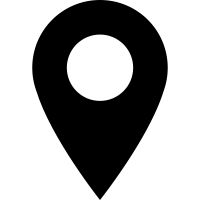 Bachelor of Computer Application (BCA).Madurai Kamaraj University, India.Diploma in NIIT (DNIIT)C, C++, SQL Server, ASP, .Net, VB++ and Web Services. 